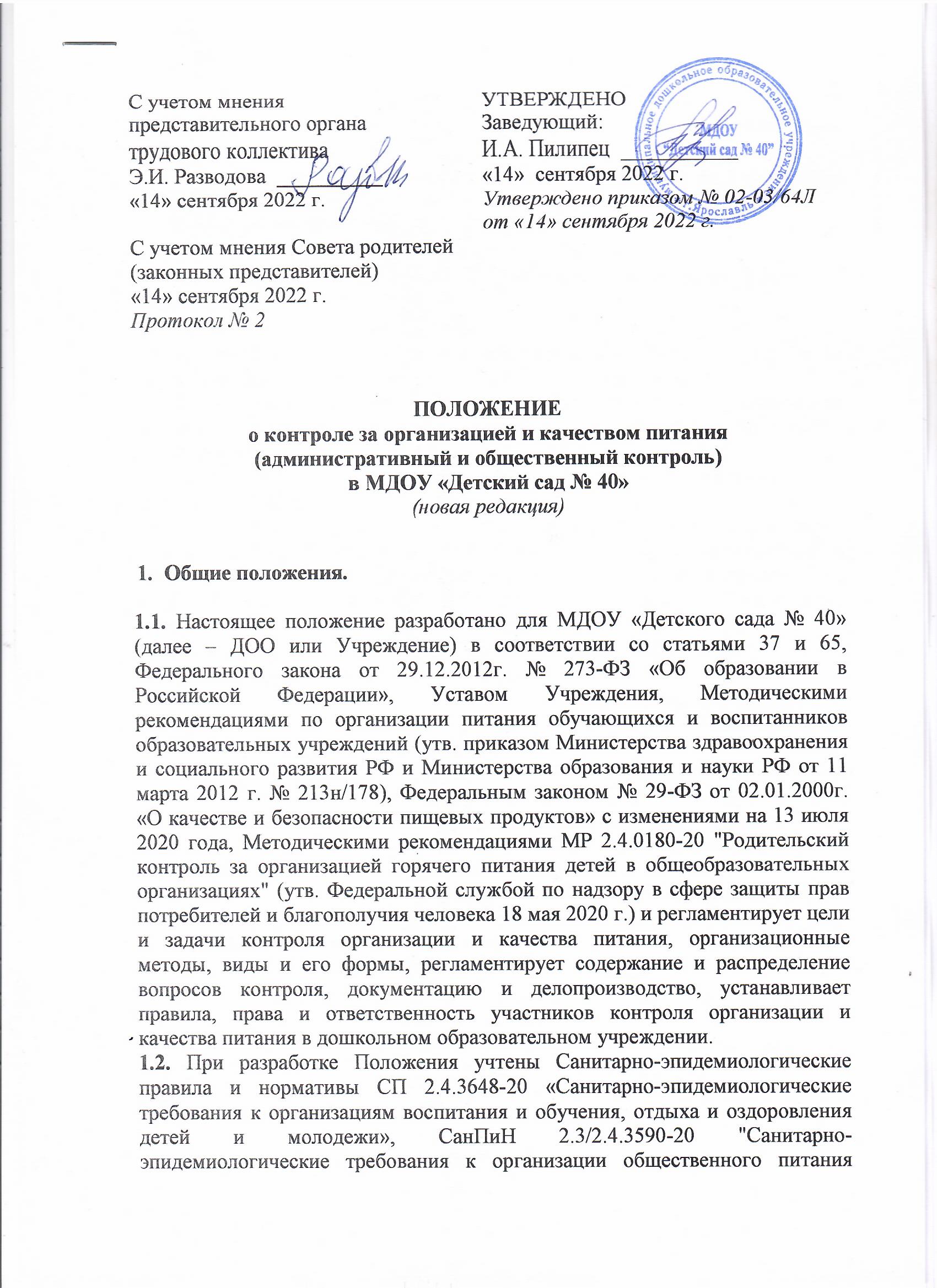 населения" и иные законодательные нормативные акты, регулирующие организацию и качество питания в дошкольных образовательных учреждениях. 1.3. Контроль за организацией и качеством питания в Учреждении осуществляется:  администрацией ДОО,  бракеражной комиссией,  родительской общественностью (Советом родителей (законных представителей)),  Советом по питанию (при наличии). Данные представители являются «Общественной комиссией по контролю за организацией и качеством питания в МДОУ «Детский сад № 40».1.4. Общественная комиссия по контролю за организацией и качеством питания – главный источник информации для диагностики и анализа состояния организации питания и его качества в ДОО.Под контролем за организацией питания и его качества понимается проведение специально созданными комиссиями наблюдений, обследований, осуществляемых в порядке руководства и контроля в пределах своей компетенции за соблюдением ДОО и его работниками участвующими в осуществлении процесса питания, законодательных и нормативно-правовых актов Российской Федерации в сфере питания воспитанников ДОО, а также локальных актов дошкольного образовательного учреждения, включая приказы, распоряжения и решения педагогических советов и иных органов управления Учреждения.1.5. Результатом контроля является анализ и принятие управленческих решений по совершенствованию организации и улучшению качества питания в дошкольном образовательном учреждении. 1.6. Члены созданных комиссий, занимающиеся контролем за организацией питания и его качеством в учреждении, руководствуются Конституцией РФ, постановлениями и распоряжениями правительства РФ, нормативными правовыми актами, СанПиН, Уставом учреждения, локальными актами Учреждения. 1.7. Целями Общественной комиссии по контролю за организацией и качеством питания в образовательном учреждении являются:  оптимизация и координация деятельности всех служб для обеспечения качества питания в дошкольном образовательном учреждении;  повышение профессионального мастерства и квалификации работников, принимающих участие в организации питания. 1.8. Изменения и дополнения в настоящее Положение вносятся руководителем Учреждения. 1.9. Срок действия данного Положения не ограничен. Данное Положение действует до принятия нового.Основные задачи Общественной комиссии по контролю за организацией питания в Учреждении.2.1. Основные задачи административного контроля организации и качества питания:  контроль исполнения нормативно-технических и методических документов санитарного законодательства Российской Федерации;  выявление нарушений и неисполнений приказов и иных нормативно-правовых актов ДОО в части организации и обеспечения качественного питания в дошкольном образовательном учреждении;  анализ причин, лежащих в основе нарушений и принятие мер по их предупреждению;  анализ и оценка уровня профессионализма лиц, участвующих в обеспечении качественного питания, по результатам их практической деятельности;  анализ результатов реализации приказов и иных нормативно-правовых актов детского сада, оценка их эффективности;  выявление положительного опыта в организации качественного питания  с последующей разработкой предложений по его распространению;  оказание методической помощи всем участникам организации процесса питания;  совершенствования механизма организации и улучшения качества питания в ДОО. Содержание контроля организации и качества питания проводится по следующим направлениям: :  контроль рациона и режима питания в ДОО;  контроль выполнения нормативов по питанию;  контроль питания воспитанников с диетой и иными заболеваниями требующих отдельного рациона питания (меню);  контроль документации по вопросам санитарии, гигиены, технологии производства, результатам бракеража, ежедневных осмотров работников пищеблока (кухни) дошкольного образовательного учреждения;  контроль сроков годности и условий хранения продуктов;  контроль за качеством доставляемых продуктов питания и их хранения  контроль технологии приготовления пищи;  контроль готовой продукции;  контроль санитарно-технического состояния пищеблока (кухни) дошкольного образовательного учреждения;  контроль состояния здоровья, соблюдения правил личной гигиены персонала, гигиенических знаний и навыков персонала пищеблока дошкольного образовательного учреждения;  контроль приема пищи воспитанниками ДОО;  контроль выполнения муниципальных контрактов на поставку продуктов питания. 2.2. Основные задачи контроля организации питания (приготовления блюд) бракеражной комиссии  проведение органолептической оценки готовой пищи (блюд);  анализ и оценка выхода готовых блюд;  анализ соответствия объемов приготовленного питания к объему разовых порций и количеству воспитанников;  осуществление контроля за качеством приготовления пищи (блюд);  оформление документацию «Журнал бракеража готовой продукции». 2.3. Основные задачи Родительского контроля ( и иного общественного органа созданного в ДОО)  проведение мониторинга организации питания в ДОО по следующим направлениям: • соответствие реализуемых блюд утвержденному меню; • санитарно-техническое содержание помещения для приема пищи, состояние столовой посуды, наличие салфеток и т.п.; • условия соблюдения правил личной гигиены обучающимися; • наличие и состояние санитарной одежды у сотрудников, осуществляющих раздачу готовых блюд; • объем и вид пищевых отходов после приема пищи; • наличие лабораторно-инструментальных исследований качества и безопасности поступающей пищевой продукции и готовых блюд; • вкусовые предпочтения детей, удовлетворенность ассортиментом и качеством потребляемых блюд по результатам выборочного опроса детей с согласия их родителей или иных законных представителей; • информирование родителей и детей о здоровом питании; • анкетирование родителей по вопросам организации и качества питания. Функции Общественной комиссии по контролю за организацией питания в Учреждении.3.1. Состав комиссий, назначенный приказом заведующего Учреждения, руководствуется системным подходом, который предполагает:  постоянство контроля;  осуществление по заранее разработанным алгоритмам;  структурным схемам;  комплексное использование форм и методов контроля в зависимости от целевой установки, квалификации работников, характера взаимоотношений в коллективе; соблюдение последовательности контроля.3.2. Общественная комиссия (административная и Родительский контроль) по контролю за организацией питания и его качеством осуществляется в виде плановых или оперативных проверок. Бракеражная комиссия действует на постоянной основе в составе, утвержденном приказом заведующего ДОО и действует на основании Положения о ней. 3.2.1. Общественная комиссия по контролю за организацией питания в виде плановых проверок проходит в соответствии с утвержденным планом-графиком, который обеспечивает периодичность и исключает нерациональное дублирование в организации проверок и доводится до членов коллектива в начале учебного года. 3.2.2. Общественная комиссия по контролю за организацией питания в виде оперативных проверок осуществляется для установления фактов и проверки сведений о нарушениях, указанных в обращениях родителей (законных представителей) или урегулирования конфликтных ситуаций. 3.3. Общественная комиссия по контролю за организацией питания в Учреждении имеет несколько видов: - предварительная – предварительное знакомство; - текущая – непосредственное наблюдение за организацией питания в детском саду; - итоговая – изучение результатов работы по организации питания в детском саду, за полугодие, учебный год.3.4. По совокупности вопросов, подлежащих проверке, инспектирование проводится в виде тематических (одно направление деятельности) или комплексных проверок (два или более направлений). 3.4.1. Тематический контроль проводится по отдельным проблемам организации питания в учреждении. 3.4.2. Одной из форм комплексного контроля является фронтальный контроль. Фронтальный контроль проводится с целью получения полной информации о состоянии организации питания в учреждении. Фронтальный контроль предусматривает проверку в полном объеме в течение нескольких дней. Эта форма контроля позволяет получить всестороннюю информацию о выполнении программы организации питания в целом.Организация управления Общественной комиссией по контролю за организацией питания в образовательном учреждении.4.1. Контроль за организацией питания в учреждении осуществляют лица, назначенные приказом заведующего образовательным учреждением. 4.2. Система контроля, план-график Общественной комиссии по контролю за организацией питания является составной частью годового плана работы Учреждения. 4.3. План-задание предстоящего контроля определяет вопросы конкретной проверки и должен обеспечить достоверность и сравнимость результатов контроля для подготовки итогового документа. 4.4. Периодичность и виды проверки определяются необходимостью получения информации о реальном состоянии дел и результатах деятельности по организации питания. Нормирование и тематика проверок находятся в исключительной компетенции заведующего образовательным учреждением. 4.5. Основания для конкретной деятельности: - план-график контроля; - задание заведующей ДОУ - проверка состояния дел; - обращение физических и юридических лиц по поводу нарушений в области организации питания – оперативный контроль. 4.6. План-график контроля за организацией питания в образовательном учреждении доводится до сведения работников в начале календарного (или учебного) года.4.7. Проверяющие имеют право запрашивать необходимую информацию, изучать документацию, относящуюся к предмету контроля. 4.8. При обнаружении в ходе контроля нарушений в организации питания, о них сообщается заведующей Учреждением. 4.9. При проведении планового контроля не требуется дополнительного предупреждения, если в месячном плане указаны сроки контроля. 4.10. При проведении оперативных (экстренных) проверок педагогические и другие работники могут не предупреждаться заранее. Экстренным случаем считается письменная жалоба родителей (законных представителей) на нарушение прав воспитанника, а также случаи грубого нарушения правил и норм организации питания в детском саду, трудовой дисциплины работника, принимающих непосредственное участие в организации питания в детском саду. 4.11. Результаты контрольной деятельности оформляются в виде: - аналитической справки; - справки о результатах контроля; - доклада о состоянии дел по проверяемому вопросу и др. Итоговый материал должен содержать констатацию фактов, выводы и при необходимости предложения.4.12. Проверяющие и проверяемые после ознакомления с результатами контроля должны поставить подписи под итоговыми документами. При этом проверяемые имеют право сделать запись о несогласии с результатами контроля в целом или по отдельным фактам и выводам. Если нет возможности получить подпись проверяемого, запись об этом делает председатель комиссии, осуществляющий проверку, или заведующая Учреждением.Права участников контроля за организацией питания в ДОО.5.1. При осуществлении контроля за организацией питания проверяющий имеет право: - знакомится с документацией в соответствии с функциональными обязанностями работника; - изучать практическую деятельность работников групп и пищеблока через наблюдение за соблюдением режима питания в детском саду, качеством приготовления пищи и др.; - делать выводы и принимать управленческие решения. 5.2. Проверяемый работник имеет право: - знать сроки контроля и критерии оценки его деятельности; - знать цель, содержание, виды, формы и методы контроля; - своевременно знакомиться с выводами и рекомендациями проверяющих; - обратиться в конфликтную комиссию Совета трудового коллектива Учреждения или вышестоящие органы управления образованием при несогласии с результатами контроля.Взаимосвязи с другими органами самоуправления.6.1. Результаты контроля за организацией питания в Учреждении могут быть представлены на рассмотрение и обсуждение в органы самоуправления Учреждения: Педагогический совет, Общее собрание трудового коллектива, Совет родителей.Ответственность.7.1. Члены комиссии, занимающиеся контролем за организацией питания в ДОО несут ответственность за достоверность излагаемых фактов, представляемых в справках по итогам контроля.Делопроизводство8.1. Результаты оперативного контроля отражается в актах, справках. По результатам оперативного контроля проводится собеседование с проверяемым лицом, при необходимости, готовится сообщение о состоянии дел на административное совещание, Педагогический совет и иные общественные органы в ДОО. 8.2. Справка по результатам планового, внепланового и тематического контроля должна содержать в себе следующую информацию:  тема и содержание контроля;  дата проведения контроля;  результаты контроля;  нарушения;  выводы;  предложения и рекомендации;  указываются сроки проведения повторного контроля (при необходимости);  подписи проверяющих лиц;  подписи проверяемых лиц. 8.3. По результатам планового, внепланового и тематического контроля заведующий ДОУ издает приказ, в котором указывается: поощрение и взыскание работникам по результатам контроля (при необходимости).Заключительные положения9.1. Настоящее является локальным нормативным актом ДОО, принимается на общем собрании трудового коллектива с учетом мнения Совета родителей (законных представителей) и утверждается приказом заведующего ДОО. 9.2. Положение принимается на неопределенный срок. Изменения и дополнения к Положению принимаются в порядке, предусмотренном п.9.1. настоящего Положения. 9.3. После принятия Положения (или изменений и дополнений отдельных пунктов и разделов) в новой редакции предыдущая редакция автоматически утрачивает силу.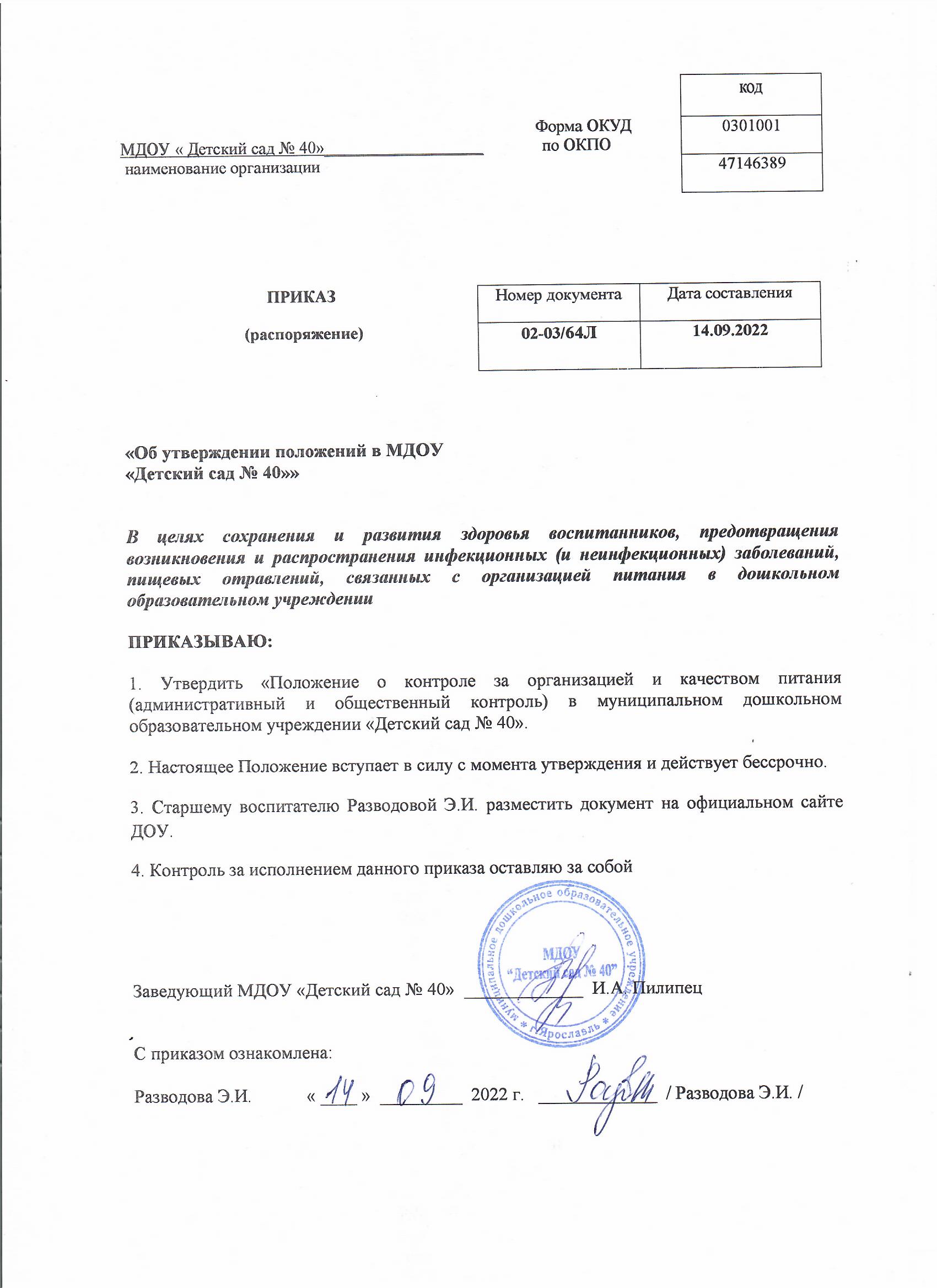 